FINAL SUMMARY RECORD v1.0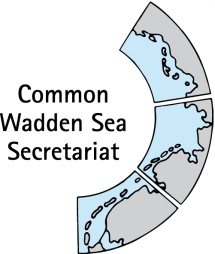 Meeting of theTask Group Management (TG-M 20-2)14 May 2020Virtual meetingOpening of the Meeting and adoption of the AgendaThe meeting was opened by the Chairperson, Mr Jørgensen at 10:00 on 14 May 2020. He welcomed Ms Luna (CWSS) as invited guest to the meeting. A list of attendees is at Annex 1.TG-M adopted the draft agenda of the meeting (Annex 2), Action items are at Annex 3.Adoption of the draft summary recordDocument: TG-M20-2-2_SR20-1TG-M adopted the draft summary record of TG-M20-1. Announcements Document: TG-M20-2-3-AnnouncementsDenmark With the 2nd generation of the monitoring program connected with the implementation of the MFSD, Denmark will implement a citizen science based general marine fish monitoring program to be integrated into the Danish National Monitoring-program for Water and Nature (“ Nationalt Overvågningsprogram for Vand og Natur”, NOVANA). In that context, Denmark has initiated coordination activities with AWI- Sylt who’s conducting cross border fish-monitoring etc. for scientific purposes;If feasible, Denmark would also like to look into possibilities of coordinating fish-monitoring activities with SH;Schleswig-HolsteinFrom June 15th, 2020 we will have a new head of department in the national park authority: Mr. Michael Kruse. He previously worked in the Schleswig-Holstein Ministry of Energy, Agriculture, the Environment, Nature and Digitalization in the Nature Conservation Department as the head of the unit for organic farming / cross compliance;The save the date to the 15. International Scientific Wadden Sea Symposium in Büsum, Schleswig-Holstein, was sent out beginning of May. With this registration process and the call for abstracts was opened: https://waddensea-worldheritage.org/ISWSS15. More information will follow at the WSB  meeting in June;By Mid-March, all of the information Centres within the Wadden Sea region in SH were closed and guided tours were cancelled. In order to mitigate the financial impacts caused by COVID-19, the MELUND set up a funding option to support e.g. NGOs – who mainly provide these services.HamburgNo announcementsLower SaxonyMigratory Bird Days 10.-18. October 2020: Programme is available online, more than 250 event offers between Dollart and River Elbe, ranging from excursions by foot, ship or bus, to presentations, seminars, exibitions, speciality dinners, concerts, contests and alike. Each event listed will be accompanied by an English-speaking guide. http://zugvogeltage.de/12th-migratory-bird-days-wadden-sea-national-park-lower-saxony-866432; 18 National Park information centres and stations are trying to cope with COVID-19 pandemic implications: Closed since middle of March, the staff used time to brush over media and exhibitions and went online via social media channels, following the motto : „If you cannot come to visit the National Park, we will bring the Wadden Sea to your home!“ From May 11 on, they are allowed to reopen under strict precautionary hygiene and social distancing conditions.NetherlandsThe Wadden Sea managing authority (Beheerautoriteit Waddenzee) started on the 1st of March 2020; Rijkswaterstaat will for the short term continue to participate for the WSB and the TG-M. Participation in other working- and expert groups is under discussion, but seems to be heading to continuous participation in all groups with perhaps some efficiency corrections; An agreement on the seal management will soon be signed with relevant partners in the Netherlands and more specific in the Dutch Wadden; An agreement with Msc Zoe for damage compensation is within reach. A fair deal is expected to be reached;Too few applicants applied for the buy-out subsidy aimed at shrimp fishers. Seven people applied while a minimum of ten applicants was needed in order for the subsidy to be granted. The reason for the low number of applications is unknown. An analysis on the cause will be performed and it is intended to open an adapted subsidy this year. The money will remain available.CWSSIn February 2020, an international expert workshop on Outstanding Universal Value (OUV) vulnerability to climate change of the Wadden Sea World Heritage property has been conducted, following a new method developed by researchers of the James Cook University, Australia. As three major stressors of the OUV, sea level rise, temperature rise and extreme heat events were identified. A workshop report is being prepared by the workshop organising committee;In the light of the rapidly changing situation of the COVID-19 virus outbreak, trilateral meetings in this period will be held remotely via phone conferences. CWSS has enlarged the capacity for hosting phone conference. Further, CWSS is also investigating, which type of video meeting tool would be suitable and acceptable to all our partners, in order to offer the preferred option of video conferences;Currently working arrangements are made under the assumption that the WSB meeting in June 2020 will be unaffected of the outbreak. New developments might lead to an adjustment of these arrangements;Finance officer Anke Rottmann has resigned her contract at CWSS. Currently, work is covered by administrative staff Heidi Bayer and Bettina Oleksik;CWSS has published a post for a Project Officer, Wadden Sea World Heritage Partnership Hub. Deadline for application is on 21 May 2020, interviews are foreseen to take place on 11 June 2020.The group noted the informationTG-M WorkplanDocument: TG-M20-2-4-WorkPlanTG-M discussed and amended the TG-M Work Plan 2020 (Annex 4):3d. SIMP key topic Renewable energy, Energy from Oil and Gas (responsibility changed by adding Schleswig-Holstein) 3d. SIMP key topic Coastal protection (responsibility to Expert Group Climate Change Adaptation)14. Management & Wardening (postpone planned workshops to account for Corona situation)22, - 23 Marine litter (change of responsibility to TG-M, TG-WH and QSR thematic report authors) 44. 15th International Scientific Wadden Sea Symposium (inclusion of date) The group revised and agreed on the amended work plan (as living document) Implementation of the Leeuwarden DeclarationDocument: TG-M20-2-5-1-LD overview, TG-M20-2-5-2-Beach-cleanup-SHMs Busch introduced the overview on implementation of the Leeuwarden Declaration. TG-M commented on paragraphs of the document; some of below noted items correspond to changes in the TG-M workplan (Agenda item 4):5.3	Paragraph 14: Wardening & management: Mr Jaarsma reminded that a new date for the wardening workshop needs to be determined, as activities in autumn 2020 are not possible, due to restrictions by the Corona pandemic.5.4	Paragraph 15: Seal Management Plan: Mr Borchers inquired if shortening of seal count flights in Denmark are in line with the Seal Management Plan. Ms Busch informed that the Expert Group Seals had expressed concern on these developments to the Danish Agency and had received a negative answer (TSEG-17-2). CWSS offered to address this question by possible involvement of EG-Seals if deemed necessary. 5.5	Paragraph 16: Harbour porpoises: On inquiry of Mr Borchers, Ms Busch confirmed that the letter to representatives of the Agreement on the Conservation of Small Cetaceans of the Baltic, North East Atlantic, Irish and North Seas (ASCOBANS) in response to their request to consider the formal inclusion of harbour porpoises (Phocoena phocoena) in the mandate of the TWSC has been finalised and transferred to Ms Lochte, chair of the Trilateral Wadden Sea Cooperation, for signature and sending.5.7	Paragraph 22 - 23: Marine litter: Mr van Bentum stressed responsibility of TG-M for this topic and reminded on the agreement of TG-M to produce an inventory as a quick and thorough overview and then discuss on how to proceed for a possible Marine Litter document to the next possible WSB. In TG-M 19-2, Mr van Bentum agreed to email a letter of request for contributions to the inventory to TG-M and to draft  a short overview on international activities and on the QSR report for the inventory, and to send this document to German colleagues.Mr Jørgensen reported that the Trilateral Research Agenda Road Map Committee (TRA-RMC) has prioritised research issues. Further, members of the programme committee were nominated.Mr Jørgensen concluded that the overview on TG-M relevant tasks of the Leeuwarden Declaration will serve as basis for the WSB31 TG-M progress report. A draft of this progress report will be circulated with TG-M in the following days.The group noted the information.Natura2000 Roof ReportDocument: TG-M20-2-6-N2000roofreportMr Jørgensen summarised the background of the N2000 roof report and recent conclusion of a draft feasibility study of the University Aarhus by Mr Fredshavn, common roof reporting is not possible due to the different implementation of N2000 in the countries. Mr Jørgensen suggested adding a short paragraph on implementation of N2000 by each country to the document. The topic may also be elaborated in the Single Integrated Management Plan (SIMP) (SIMP, Agenda item 8). Ms Luna reminded that the SIMP should give an overview of the management of the Wadden Sea World Heritage, so focus should be on role of N2000 to the management of the area. Mr van Bentum agreed with the proposal. Ms Bauer requested considering re-formulation of the outcome to stress obstacles that would need to be overcome to facilitate a roof report, e.g., on data collection and intercalibration. She also recalled inquiries on differences in implementation of N2000 in the countries during the UNESCO nomination process. Mr Borchers added that information to WSB31 should exclude the feasibility study.Ms Sobottka suggested compiling a map with different protection types, also as inventory for the SIMP. She reminded that such a map used to be on the former CWSS webpage. TG-M approved the general structure and conclusion of the feasibility study and agreed adding a section in implementation of N2000 in the three countries to the document. TG-M further agreed preparing a note on the outcome of the study to WSB31.Sustainable FisheriesDocument: TG-M20-2-7-1 Fishery, Blue ManifestoTG-M reviewed the inventory sustainable fisheries and discussed next steps for LD Paragraph 21: Sustainable fisheries, also with respect to the Single Integrated Management Plan (SIMP). Mr Jørgensen suggested preparing a policy paper which should support formulation of the next Ministerial Declaration. Mr Borchers suggested to start by implementation of previous recommendations, e.g., the Framework Sustainable Fisheries (Annex 3 Tønder Declaration), before starting a discussion on new recommendations. He expressed appreciation on the TG-M20-2-7-1 Fishery paper and its update. Specific topics of the Framework Sustainable Fisheries, e.g., closed areas, may be tackled subsequently by thematic workshops. Ms Sobottka agreed and added that, in Lower Saxony, future discussion on closed areas would be evidence based (CRANIMPACT project). Ms Bauer agreed that an overview on the progress in the Framework Sustainable Fisheries, including agreements and legislation would be a good first step. Also the EU dimension (e.g., Common Fisheries Policy) should be considered. Mr Jaarsma agreed with the German position and suggested adding the reasoning behind different choices or implementation of the same EU directives in a different way in the countries. Ms Sobottka pointed towards a report on Sustainable Fisheries in the Wadden Sea (2013) which may contain useful information.TG-M agreed to follow the working approach fisheries by finalizing first the inventory and then follow-up with elaborating status and recommendations for principles Framework Sustainable Fishery, including how a legislative framework supports the Framework Sustainable Fishery. TG-M further agreed to conduct a topical virtual meeting on content and next steps (e.g., workshops), with TG-M members and the option to invite one additional fisheries expert per member.Ms Busch asked for a recommendation of TG-M on involvement of a possible future trilateral expert group fish/SWIMWAY in the topic fisheries. TG-M underlined their recommendation to the ad hoc WG-SWIMWAY (as discussed in TG-M 20-0) that a possible future group should concentrate on fish and not include fisheries, thus leaving the policy part with TG-M.Single Integrated Management Plan (SIMP)Ms Luna informed the group on the status of the SIMP. For the key topic renewable energy and energy from oil and gas, most TG-M members are preparing a short summary, which should preferably be sent to Ms Luna and Ms Bauer by the end of May 2020. Analogous to this key topic, an overview of management approaches for fisheries is to be prepared for the SIMP. Ms Bauer will inquire if the CRANIMPACT project provides input to management approaches for fisheries.Ms Busch informed that a first draft of costal flood defense and protection has been drafted by CWSS and the chair of EG-C. The document is currently under review by EG-C.Mr Borchers informed that a project on shipping is being prepared by green NGOs. This activity is in relation to the partnership hub.The group noted the information.Any other business and next meetingMs Busch introduced a request by Ms Buitenkamp (PRW) on subtidal ecosystems and how DK and D have incorporated trilateral targets in their policy and management. TG-M agreed circulating and responding to the request by email. Ms Sobottka informed on a new strand of the EU LIFE instrument, called “Strategic Nature Projects” in the new funding period. The trilateral cooperation may benefit from this type of projects. Mr Jørgensen suggested TG-M to initiate the process of preparing a road map for the next Ministerial Declaration. TG-M noted the information.Next meetingBesides a theme meeting on fishery (see agenda item 8), a next TG-M meeting will be scheduled for autumn 2020 (e.g., early September), with a date to be determined by a doodle. TG-M noted the informationClosingThe Chairperson closed the meeting at 13:00 on 14 May 2020 and thanked participants for a fruitful discussion. ANNEX 1: List of participantsLIST OF PARTICIPANTSTask Group Management (TG-M 20-2)14 May 2020Virtual meetingANNEX 2: Final agendaFINAL AGENDA v0.1Task Group Management (TG-M 20-2) 14 May 2020Virtual conferenceOpening of the Meeting and adoption of the AgendaThe meeting will be opened by the chairperson at 10:00 on 14 May 2020. Participants will be invited to adopt the draft agenda of the meeting.Summary recordDocuments: TG-M20-2-2_SR20-1Proposal: Adopt the draft Summary Record of TG-M 20-2.AnnouncementsDocument: TG-M20-2-3-AnnouncementsTo account for the shortened time for this virtual meeting, meeting participants are invited to hand in their information to the CWSS until 11 May 2020. Individual announcements will not be repeated during the meeting, but time given for questions. Proposal: Note the informationTG-M WorkplanDocument: TG-M20-2-4-WorkPlanParticipants will be invited to discuss the TG-M Work Plan 2020. Proposal: Revise and adopt TG-M WorkplanImplementation of the Leeuwarden DeclarationDocuments: TG-M20-2-5-1-LD overview, TG-M20-2-5-2-Beach-cleanup-SH Participants will be informed on TG-M relevant tasks of the Leeuwarden Declaration (LD). Proposal: Note the information and proceed as planned.Natura2000 Roof ReportDocuments: TG-M20-2-6-N2000roofreport Participants will be invited to recall the background of the decision to produce a common N2000 Roof Report, the outcome of the 2015 workshop in Bonn and to discuss the feasibility study commissioned by the University of Aarhus.Proposal: Approve of the proposed structure of the N2000 Roof Report feasibility study, and to further decide on adding initial section describing the implementation of the N2000 regime in each of the three countries.Sustainable fisheriesDocument: TG-M20-2-7-1-Fisheries, TG-M20-2-7-2-BlueManifesto Review of inventory sustainable fisheries and discussion on working approach for LD Paragraph 21: Sustainable fisheries, also with respect to the Single Integrated Management Plan (SIMP). Proposal: Revise inventory, discuss the level of detail required and next steps.Single Integrated Management Plan (SIMP)Discussion of current activities and potential contributions regarding the SIMP process. Proposal: Note the informationAny Other BusinessThe group will be invited to discuss any other businessNext meetingParticipants will be invited to agree on a meeting date for the next TG-M meeting(s), in the light of the decisions and agreements of this meeting and in time before the following WSB.ClosingThe meeting will be closed no later than 13:00 on 14 May 2020.ANNEX 3: Action items arising from TG-M 20-2ACTION ITEMSTask Group Management (TG-M 20-2) 14 May 2020Virtual conferenceANNEX 4: Work Plan 2020 Task Group Management (TG-M)Work plan 2020 of the Task Group Management (TG-M) with deliverables/products of the group´s responsibility in black, and supervision and coordination activities in grey. Items in brackets are temporary dealt with in TG-M but will need further allocation within the TWSC (e.g., Partnership Hub) (Work Plan as amended at TG-M20-2 2020-05-14).DenmarkDenmarkMr Henrik G. Pind Jørgensen (chair)Environment Protection Agency  Skovridervej 3, ArnumDK-6510 Gramphone: +45 72 54 34 44E-Mail: hepgj@mst.dkGermanyGermanyMr Thomas BorchersFederal Ministry for the Environment, Nature Conservation and Nuclear Safety, GermanyRobert-Schuman-Platz 3D-53175 BonnPhone: +49 228 99 305 2629Mobile: +49 173 2843906E-Mail: Thomas.Borchers@bmu.bund.de Ms Maren BauerMinistry of Energy, Agriculture, the Environment, Nature and Digitalization Schleswig-Holstein Mercatorstr. 3 D - 24106 Kiel Tel: ++49 431 988 7196E-Mail: Maren.Bauer@melund.landsh.deMs Marina SannsNational Park Authority Schleswig-HolsteinSchloßgarten 1D 25832 Tönning phone: +49 486161645 Marina.Sanns@lkn.landsh.de Ms Margrita SobottkaNational Park Authority Lower SaxonyVirchowstr. 1D-26382 WilhelmshavenPhone: +49 4421 911 277E-Mail: Margrita.Sobottka@nlpv-wattenmeer.niedersachsen.deNetherlandsNetherlandsMr Karst JaarsmaMinistry of Agriculture, Nature and Food QualityDirectorate-General Nature, Fisheries and Rural AreaPostbus 20401 NL-2500 EK The Hague Phone : +31 (0)64 85860E-Mail: k.c.a.jaarsma@minezk.nl Mr Floris van BentumDirectorate-General for Public Works and Water ManagementDirectorate Noord-NederlandPO Box 2301 NL-8901 JH LeeuwardenE-Mail: floris.van.bentum@rws.nlSecretarySecretaryMs Julia BuschCommon Wadden Sea SecretariatInvited Guest: Ms Soledad Luna 
Common Wadden Sea SecretariatAction #Agenda itemActions agreed uponPerson responsibleDeadline15Inquire on possible data for wardening workshopNL (LNV)Next meeting25Prepare overview on marine litter (see TG-M 19-2)NL (RWS), allNext meeting35Alignment of DK reduced seal count flights with Seal Management PlanCWSSNext meteing45Prepare TG-M progress report for WSB31CWSS & chair, all2020-05-2256Prepare TG-M information on N2000 roof report to WSB31CWSS & chair, all2020-05-2266Finalise feasibility study and adding section (half pager) on implementation of N2000 in each countryConsultant (study); all (section)As soon as possible76Share N2000 feasibility study with TG-MACWSSUpon finalisation86Inquire on map with different protection types of the Wadden SeaCWSSNext meeting97Update fisheries documentCWSSASAP107Prepare working approach fisheries information for WSB31CWSS/chair2020-05-28117Discuss fisheries topic in thematic video meetingAll plus one fisheries expert per TG-M memberBefore summer holidays128Prepare short summary management approaches sustainable fisheries (SIMP), CWSS will ask all for info or expert allBefore summer holidays138Prepare short summary management approaches renewable energy (SIMP)allEnd of May 2020149Address request on subtidal issues in email approachall1510Prepare doodle for next meetingCWSSLeeuwarden DeclarationTG-M roleProducts 2020 (what)Responsible group/body/person (who)Time schedule incl. milestones (when)3. Single integrated management plan (SIMP)Support and contributeFirst final draft of the complete SIMPTG-WH, CWSS (SIMP officer)2020-113a TourismNoneContent on chosen SIMP key topic headingsNG-ST leads, Support managers and TG-MATBD by NG-ST3b. FisheriesResponsibleProposal working approach TG-M 2020-03 (TG-M 20-1)3b. FisheriesResponsibleContent on SIMP key topic headings “Inventory” and “Common ground"TG-M and fisheries specialists (potential Task Group or Round Table)2020-03 Basic info2020-062020-09 Revision3b. FisheriesResponsibleContent on SIMP key topic headings "Strategies and actions for management" based on "Threats and opportunities" and considering "Climate change"TG-M and fisheries specialists (potential Task Group or Round Table). 2020-06 to 2020-09Workshop or meeting of fisheries specialists (potential Task Group or Round Table)First Draft and Revision2020-09-20 Revision3b. FisheriesResponsibleOverview on fish monitoring and dataAd hoc WG SWIMWAYDONE 20193c. Shipping and portsResponsible/SupportContent on SIMP key topic headings “Inventory”, "Strategies and actions for management" based on "Threats and opportunities" and considering "Climate change"WSF, with support from TG-M and CWSS. TBD WSF3d. Renewable energy, Energy from Oil and Gas, (Coastal flood defence and protection)Responsible(Support)Proposal working approachTG-M/SH2020-03 (TG-M 20-1)3d. Renewable energy, Energy from Oil and Gas, (Coastal flood defence and protection)Responsible(Support)Content on SIMP headings “Inventory” and “Common groundTG-M/SH, CWSS (SIMP officer) (EG-C responsible for coastal flood defence and protection)2020-03 Basic info2020-062020-09 Revision3d. Renewable energy, Energy from Oil and Gas, (Coastal flood defence and protection)Responsible(Support)Content on SIMP key topic headings "Strategies and actions for management" based on "Threats and opportunities" and considering "Climate change"TG-M, CWSS (SIMP officer), and depending on working approach proposal. Collaboration with EG-C for climate change as appropriate.(EG-C responsible for coastal flood defence and protection)2020-06 to 2020-09Workshop or meeting depending on working approach proposal First Draft and Revision2020-09-20 Revision3d. Renewable energy, Energy from Oil and Gas, (Coastal flood defence and protection)Responsible(Support)Monitoring, data collection and data managementTG-MATBD TG-MA5. Wadden Sea Flyway Initiative (WSFI)ObserveArctic CooperationWSFI SG2020-115. Wadden Sea Flyway Initiative (WSFI)ObserveMonitoring of key sites along FlywayWSFI SG2020-02, on-going5. Wadden Sea Flyway Initiative (WSFI)ObserveCapacity BuildingWSFI SGOn-going12. Breeding Bird Action PlanOverseeBreeding bird trend reportEG-MB/BB2020-0813. SWIMWAYObserve/supportImplementation SWIMWAY VisonTG-M/ad hoc WG SWIMWAY 13. SWIMWAYObserve/supportToR and work programme for EG FishTG-M/ad hoc WG SWIMWAY 2020-1114. Management & WardeningResponsible(Site) Managers WorkshopTG-M 14. Management & WardeningResponsibleWardening WorkshopTG-M TBD (to account for COVID 19)15. Seal Management Plan 2018-2022Evaluate and supportSMP and Annual Reporting EG-Seals15. Seal Management Plan 2018-2022OverseeAnnual Reporting on harbour seal and grey seal populationEG-Seals2020-07 and -1116. Harbour porpoisesObserve and evaluateInclusion to ToR of EG-Seals EG-Seals2020-1117. Alien Species (MAPAS)OverseeImplementation MAPAS / Alien Species PlatformEG-AS2020-11 (on-going)20. Quality Status ReportSupportDraft Proposal for next QSR (joint note TG-MA TG-M) TG-MATBD TG-MA21. Sustainable fisheriesResponsibleInventory on fishery activities in the Wadden Sea Conservation Area.TG-M/CWSS2020-06(compare SIMP 3b)21. Sustainable fisheriesResponsibleDocument with status and recommendations for principles of the Framework Sustainable FisheryTG-M/CWSSTBD22.-23 Marine litterResponsible/Support if needed/Ignition phaseInventory on activities[TG-M] NL/D/ QSR thematic report authors/ TG-WH2020-xx for WSB 32[24. Light emissions]SupportInventory on activitiesWSF/Partnership Hub29. Renewable energy and its transportationResponsibleOverview on concepts for renewable energy transport/sea floor /(Inventory study 2020)TG-M (DK, D, NL, coordination by ?)TBD (compare SIMP 3d) [30.-34. Sustainable –Shipping and Ports]ResponsibleConcept on Awareness and EducationTG-MTBD (compare SIMP 3c)[30.-34. Sustainable –Shipping and Ports]SupportWSF Round table approach[WSF in collaboration with TG-M]TBD (compare SIMP 3c)36. Joint Program on Research SupportInstallation of T Programming Committee on Wadden Sea ResearchTRA-RMCTBD by TRA-RMC/WSB44. 15th International Scientific Wadden Sea SymposiumSupportEstablishment of planning committee and organisationSchleswig-Holstein2021-03-23 to 2021-03-26Wadden Sea Plan (WSP)SuperviseImplementation of WSP/Towards technical update of WSP[TG-M]On-going